Не играй, дружок, со спичкой, помни, ты, она мала, Но от спички-невелички может дом сгореть дотла!Одна из основных причин пожаров в России - детская шалость с огнем. Крайне важно не оставлять маленького ребенка без присмотра! Особенно опасно оставлять детей в запертых квартирах или комнатах. В случае пожара они не смогут самостоятельно выйти из горящего помещения. Кроме того, спасаясь от огня и дыма, дети обычно прячутся в шкафах, под кроватями, столами и в углах комнат. С детьми, начиная с 3-4-летнего возраста, необходимо изучать правила пожарной безопасности, которые можно проводить в игровой форме, например, загадывая детям загадки:Всех на свете я сильнее, Всех на свете я смелее, Никого я не боюсь, Никому не покорюсь. (огонь)Заклубился дым угарный, Гарью комната полна. Что пожарный надевает? Без чего никак нельзя? (противогаз)Я мчусь с сиреной на пожар, Везу я воду с пеной. Потушим вмиг огонь и жар Мы быстро, словно стрелы. (пожарная машина)  Победит огонь коварный Тот, кого зовут… (пожарный)Уважаемые родители! Расскажите своим детям о ситуациях, которые могут вызвать пожар:Играя с костром, дети забывают потушить его, и тогда раздуваемые ветром искры могут стать причиной пожара. Много неприятностей приносят бумажные самолетики, которых с подожженными «хвостами» бросают с балконов верхних этажей. Часто, подражая взрослым, дети начинают украдкой курить, выбирая места, где можно надежно спрятаться от взрослых. Они бросают непотушенную сигарету куда попало, не думая, что может произойти пожар. Где и как дети проводят свой досуг, с кем они дружат, какими играми увлекаются — эти вопросы должны быть предметом постоянного внимания родителей. Нередко пожары возникают от неумелого обращения с бытовыми приборами. Вопросы, на которые каждый ребёнок должен знать ответы:Что нужно знать, если возник пожар в квартире? Можно ли играть со спичками и зажигалками?Чем можно тушить пожар?Главное правило при любой опасности - не поддаваться панике.Можно ли без взрослых пользоваться свечами?Можно ли трогать приборы мокрыми руками?Все дети должны знать свой адрес и телефон пожарной охраны (телефон «112»)! Уважаемые родители! Помните правила пожарной безопасности и научите соблюдать их своих детей!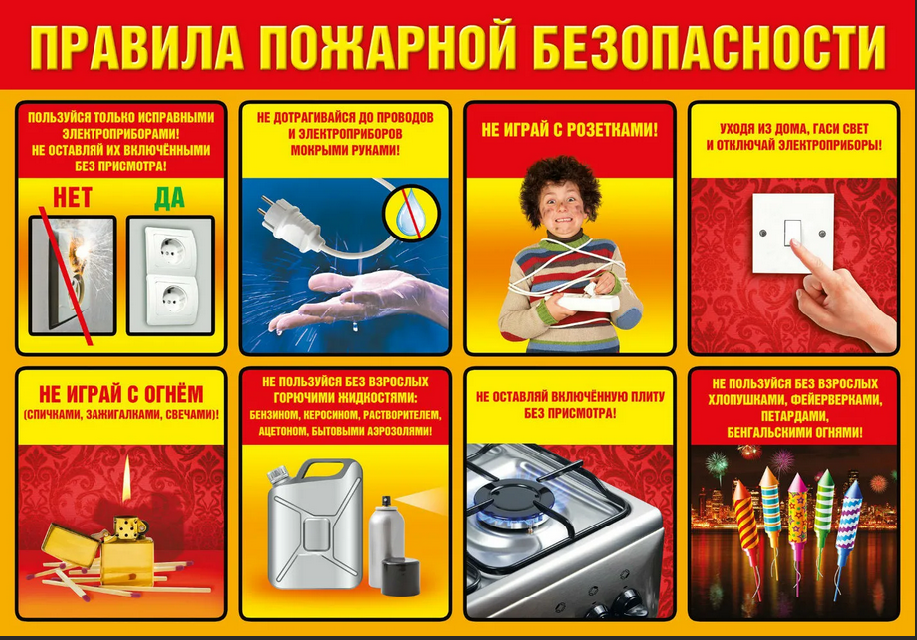 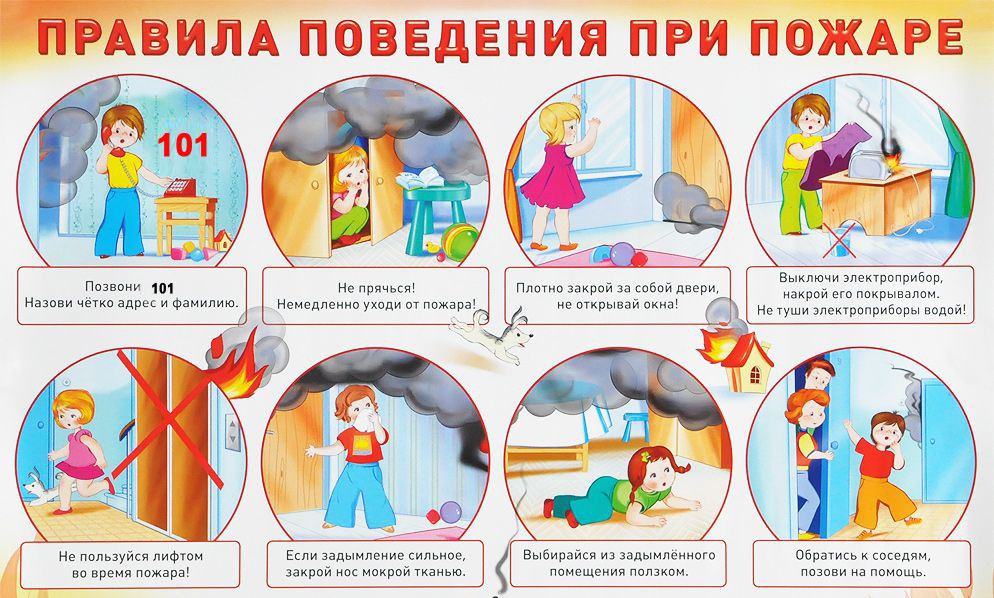 